Temat 23CZUCIE SMAKUWYNIKI I ICH INTERPRETACJA1.	Na schematycznych rysunkach języka zaznacz rozmieszczenie receptorów dla pięciu podstawowych rodzajów smaku. 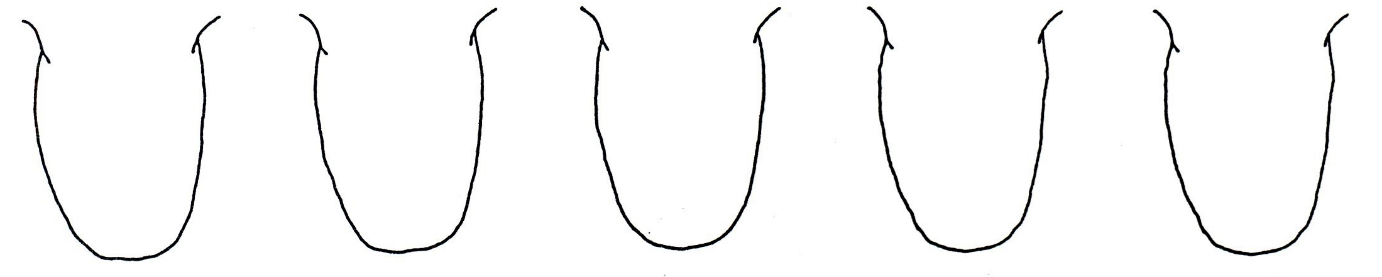     słodki		    słony	          kwaśny		       gorzki 		  umami2.	Wpływ zaciśnięcia nosa na odczucia smakowe wywołane roztworem NaOH, jabłkiem i cebulą.3.	Dlaczego kawałki jabłka i cebuli muszą być bardzo podobne pod względem kształtu 
i wielkości podczas przeprowadzonego doświadczenia?	....................................................................................................................................................................................................................................................4.	Co jest koniecznym warunkiem pobudzenia receptorów smakowych?	.......................................................................................................................................................................................zaciśnięty nos(„+” - smak, jaki?, 
„”  brak wrażeń smakowych)po zwolnieniu zacisku(„+” - smak, jaki?, 
„”  brak wrażeń smakowych) NaOH jabłko cebula